Nr.  3436/ 01.11.2022        (nu produce efecte juridice)*Administrația Domeniului Public    Nr. _________ din data de      .      .2022                                                                                                          INIȚIATOR										      PRIMAR									          SOÓS ZOLTÁNREFERAT DE APROBAREprivind modificarea și completarea  Hotărârii Consiliului Local nr. 89/2022 referitoare la aprobarea Regulamentului de Organizare și Funcționare a Serviciului Public de Exploatare și Întreținere a Parcărilor cu Plată și Zonelor de Staționare cu Plată aflate pe domeniul public S.C. Administrator Imobile și Piețe S.R.L. este o societate comercială a cărei unic acționar este Consiliul Local al Municipiului Târgu Mureș și își desfășoară activitatea în baza Contractului de Concesiune nr. 1109 din 01.04.2022 aprobat prin H.C.L. nr.      88 din 31.03.2022.Prin H.C.L. nr. 89 din 31.03.2022 s-a aprobat Regulamentul de Organizare și Funcționare a Serviciului Public de Întreținere a Parcărilor cu Plată și Zonelor de Staționare cu plată aflate pe domeniul public.	În conformitate cu Regulamentul parcărilor publice cu plată, art. 75, lit. C, str. Victor Babeș parțial este în zona 2 a parcărilor cu plată de la intersecția cu B-dul Cetății până la intersecția cu str. Bujorului , 22 locuri de parcare. În continuarea străzii până la intersecția cu str. N. Grigorescu este parcare fără plată , ceea ce face ca în zona de parcare cu plată a străzii să nu se parcheze.	Având în vedere această situație, solicităm a se aproba trecerea întregii străzi  Victor Babes în zona 2 a parcărilor cu plată încă 114 locuri de parcare față de cele            22 care sunt în prezent.	Precizăm că locurile de parcare sunt amenajate în afara părții carosabile și nu afectează circulația pietonală sau auto.	Facem mențiunea că pentru această solicitare este avizul Comisiei de Circulație.	La solicitarea trecerii acestor locuri de parcare în zona parcărilor cu plată s-a avut în vedere respectarea procedurii de sistem privind avizarea proiectelor de instalare a mijloacelor de semnalizare rutieră privind indicatoare, marcaje, semafoare și alte dispozitive speciale precum și figurarea indicatoarelor rutiere cu specificarea simbolurilor cuprinse în SR 1848 -1/2011. 	Față de cele de mai sus, supunem spre aprobare trecerea integrală a străzii Victor Babes în Zona 2 a parcărilor cu plată conform Anexei nr. 1.    S.C. Administrator Imobile și Piețe S.R.L.             Administrația Domeniului Public                    Administrator,                                                           Director,                      Ujică Valer                                                      Florian MoldovanS.C. ADMINISTRATOR IMOBILE ŞI PIEŢE S.R.L.S.C. ADMINISTRATOR IMOBILE ŞI PIEŢE S.R.L.S.C. ADMINISTRATOR IMOBILE ŞI PIEŢE S.R.L.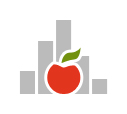 Sediu social: Piața Cuza Vodă, str. Cuza Vodă, nr. 89, Tîrgu Mureş, jud. Mureș Nr. Reg. Com. J 26/801/2004, CIF RO 16405213Tel./Fax: 0265-250 225, 0265-250 221E-mail: contact@piete-tgmures.ro  Web: www.piete-tgmures.ro